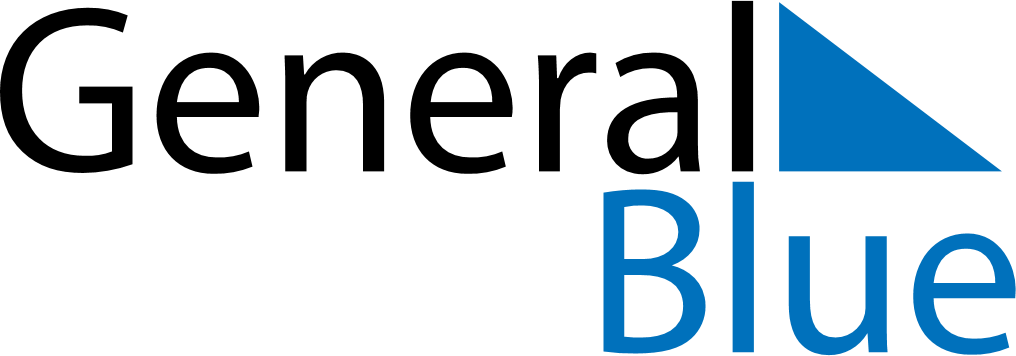 August 2027August 2027August 2027ReunionReunionSUNMONTUEWEDTHUFRISAT123456789101112131415161718192021Assumption22232425262728293031